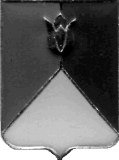 СОБРАНИЕ ДЕПУТАТОВ КУНАШАКСКОГО  МУНИЦИПАЛЬНОГО РАЙОНАЧЕЛЯБИНСКОЙ ОБЛАСТИот «27» ноября 2020г.  № 70 Об избрании главы Кунашакскогомуниципального района           В соответствии со статьей 36 Федерального закона от 06 октября 2003 года № 131-ФЗ «Об общих принципах организации местного самоуправления в Российской Федерации», Положением  О порядке проведения конкурса по отбору кандидатур на должность главы Кунашакского муниципального района, утвержденным решением Собранием депутатов Кунашакского муниципального района от 25.03.2020 года № 22, Уставом Кунашакского муниципального района, на основании итогового протокола конкурсной комиссии по отбору кандидатур на должность главы  Кунашакского муниципального района  от 25 ноября 2020 года, Собрание депутатов Кунашакского муниципального района РЕШАЕТ:           1. Избрать главой Кунашакского муниципального района Аминова Сигабатуллу Нурулловича сроком на 5 (пять) лет.           2. Установить днем вступления в должность главы  Кунашакского муниципального района день принятия настоящего решения.           3.Настоящее решение вступает в силу со дня его подписания и подлежит официальному опубликованию. Председатель Собрания депутатов                                                                                               Н.В. ГусеваРЕШЕНИЕ5 заседание